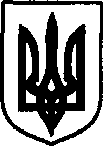 УКРАЇНАДунаєвецька міська рада VII скликанняР І Ш Е Н Н ЯСорок п'ятої сесії23 листопада 2018 р.				Дунаївці 				№34-45/2018рПро погодження проекту землеустрою щодо встановлення (зміни) меж села Залісці  Дунаєвецького району Хмельницької областіРозглянувши проект землеустрою щодо встановлення (зміни) меж села Залісці  Дунаєвецького району Хмельницької області, розроблений ТОВ «Альфа Гарант ЛЛС», з метою створення повноцінного життєвого середовища та сприятливих умов територіального розвитку села Залісці, враховуючи інтереси землевласників та землекоритувачів, керуючись статтею 26 Закону України «Про місцеве самоврядування в Україні», статтями 12, 173, 174, 186 Земельного кодексу України, статтями 19, 46 Закону України «Про землеустрій», Законом України «Про регулювання містобудівної діяльності» враховуючи пропозиції спільних засідань постійних комісій від 20.11.2018 р. та 21.11.2018 р., міська радаВИРІШИЛА:1. Погодити проект землеустрою щодо встановлення (зміни) меж села Залісці  Дунаєвецького району Хмельницької області.2. Звернутись до Дунаєвецької районної державної адміністрації з клопотанням про погодження проекту землеустрою щодо встановлення (зміни) меж села Залісці  Дунаєвецького району Хмельницької області.3. ТОВ «Альфа Гарант ЛЛС» подати проект землеустрою щодо встановлення (зміни) меж села Залісці  Дунаєвецького району Хмельницької області на проведення  Державної експертизи землевпорядної документації.4. Контроль за виконанням рішення покласти на заступника міського голови С.Яценка, земельно-архітектурний відділ апарату виконавчого комітету Дунаєвецької міської ради (В.Макогончук) та постійну комісію з питань містобудування, будівництва, агропромислового комплексу, земельних відносин та охорони навколишнього природного середовища (голова комісії С.Кобилянський).Міський голова								В.Заяць